Прайс на окна ПВХ Экспроф Profecta (монтажная глубина 70 мм, пятикамерная система)ООО Алькор  г. Киров, ул. Труда 71                                                                                                                                                                                                                             тел: +7-922-969-32-92; (8332) 79-10-02 email: zakaz.alkor-okna@yandex.ru; sirius8332@mail.ru                                                                                                                                                                                                                                                                                                      От объема возможны дополнительные скидки.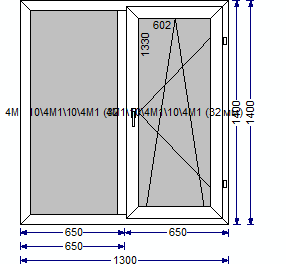 Заполнение ст/т 32 ммЗаполнение ст/т 32 ммЗаполнение ст/т 32 ммЗаполнение ст/т 32 ммЗаполнение ст/т 32 ммЗаполнение ст/т 32 ммЗаполнение ст/т 40 ммЗаполнение ст/т 40 ммЗаполнение ст/т 40 ммЗаполнение ст/т 40 ммЗаполнение ст/т 40 ммKaleKaleSiegenia ClassicRoto NTRoto NTRoto NTKaleSiegenia ClassicSiegenia ClassicRoto NTRoto NT5 7405 7405 7906 2906 2906 2905 8505 9505 9506 3406 340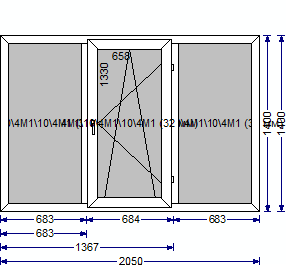 Заполнение ст/т 32 ммЗаполнение ст/т 32 ммЗаполнение ст/т 32 ммЗаполнение ст/т 32 ммЗаполнение ст/т 32 ммЗаполнение ст/т 32 ммЗаполнение ст/т 40 ммЗаполнение ст/т 40 ммЗаполнение ст/т 40 ммЗаполнение ст/т 40 ммЗаполнение ст/т 40 ммKaleKaleSiegenia ClassicRoto NTRoto NTRoto NTKaleSiegenia ClassicSiegenia ClassicRoto NTRoto NT7  6107  6107 71078 16078 16078 1607 7507 8507 8508 3008 300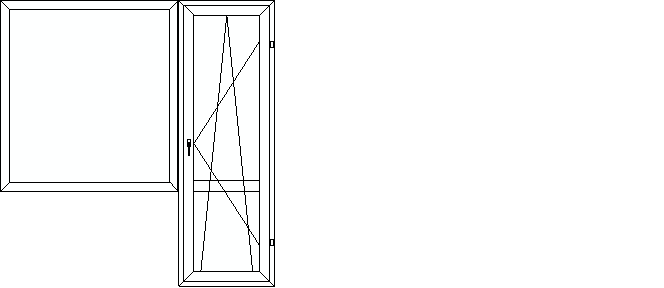 Заполнение ст/т 32 ммЗаполнение ст/т 32 ммЗаполнение ст/т 32 ммЗаполнение ст/т 32 ммЗаполнение ст/т 32 ммЗаполнение ст/т 40 ммЗаполнение ст/т 40 ммЗаполнение ст/т 40 ммЗаполнение ст/т 40 ммЗаполнение ст/т 40 ммЗаполнение ст/т 40 ммKaleSiegenia ClassicSiegenia ClassicSiegenia ClassicRto NTKaleKaleKaleSiegenia ClassicSiegenia ClassicRoto NT8 7008 8008 8008 8009 3008 8108 8108 8108 9108 9109 460